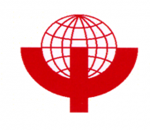 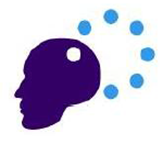 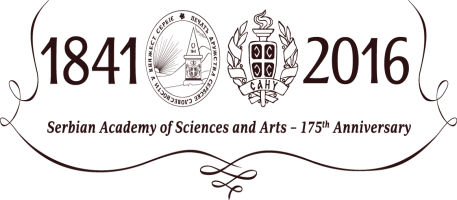 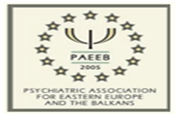             XV CONGRESS OF SERBIAN PSYCHIATRIC ASSOCIATION (SPA) AND REGIONAL                    CONGRESS OF EASTERN EUROPE AND BALKANS WPA CO-SPONSORED“Pathways and Crossroads of Psychiatry”12-15 October 2016, Belgrade, Serbia                                          Serbian Academy of Sciences and Art (SANU)                                                                                 REGISTRATION AND ACCOMMODATION FORMFamily name..............................................................................................First name...............................................Institute.....................................................................................................................................................................Address (city, post code, country)............................................................................................................................................................................................Phone with country code............................................................................mob...............................................Email.................................................................................................................. Licence No..................................Accompanying person ...........................................................................................                                                                                            REGISTRATION*SPA members must have their 2016 membership paid, no later than 01 July 2016. Payment and membership instructions are available at SPA website.Cancellation policy:Cancellations received until and including​ ​12 August, 2016 - 90% refund, For cancellations received between​ 13 August and​ 29 September, 2016- 50% refund, From 30 September, ​2016​ - No refund ​will be made​​.Registration fee includes:opening ceremony, ​​ attendance to the scientific sessions and commercial exhibition, official Symposium documents, certificate, coffee breaks, light lunches, VAT is includedGala dinner: Hotel Metropol 14. Oct 2016, Friday 20.30h. Price 40 €   Yes, I will atend                            No, I will not be attending                         Please, vegetarian menu                                                                                               Payment by credit card                                    Payment in cash                                  ACCOMMODATION        /only if you need  our services/Arrival date .................................... Departure date ...................................  no of nights ...............................HOTEL NAME                                                                     SGL Room        DBL single use      Double/Twin 2 pers.     OptionsMOSKVA 4* www.hotelmoskva.rs                                                 89 €              109 €                109 €   ENVOY 4*    www.envoyhotel.rs                                                    85 €                                             100 €   BELGRADE ART HOTEL/BAH/ 4* www.belgradearthotel.com   100 €                                             110 €                                             PARK 3+*  www.hotelparkbeograd.rs                                              50 €                65 €                 70 €                                        Possible hostel accommodation, on requestPrices are per night, buffet breakfast and Vat included. City tax of 1.30 € per day is NOT INCLUDED, and shouldbe added to the above prices. Bookings are subject to availability; therefore, we suggest that in „options “,state 1, 2 or 3. Cancellation policy:For cancelations made after 10. September, 2016 your credit card will be charged with cancellation fee of 40% of the total amount of your reservation. For cancellation after 1. October, 2016 you will be charged 90% of the whole amount.  In the case of no show, there is no refund. Cancellations will be accepted only in written.TERMS OF PAYMENTCredit card:  Card holder name and surname (as printed on card) ______________________________________________ Credit card type (only Visa and MasterCard)______________The issuer bank name____________________Number______________________ + security code, CVV2 ______________Expiry date (as printed on the card)Card owner address, tel. home _________________ mobile______________________Bank transfer:After receiving your choice of the required services you need we will send you proforma invoice with bank instruction for payment, adding bank costs of 20 €.Dear participants, you are kindly requested to fill in ALL the information required and send it to technical organizer                                                                                 „ TRAVEL CENTAR“                                               Address: Toplicin Venac 19-21, 11000 Belgrade, SERBIA                                                             Tel +381 11 32 81 390; fax +381 11 2028097                                                    e-mail: sonja@travelcentar.com;  office@travelcentar.com                              Members of Serbian Psychiatric Association *100 €                                                                                                   Non-members of SPA 150 €                                                                                             Trainees  75 €                                                                                                                 